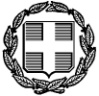 ΗΜΕΡΙΔΑ ΔΙΑΒΟΥΛΕΥΣΗΣ«ΑΞΙΟΠΟΙΗΣΗ  ΥΔΑΤΙΚΟΥ ΔΥΝΑΜΙΚΟΥ ΤΑΥΡΩΝΙΤΗ»ΠΑΡΑΣΚΕΥΗ 10 ΜΑΪΟΥ 2019ΠΝΕΥΜΑΤΙΚΟ ΚΕΝΤΡΟ ΧΑΝΙΩΝΠΡΟΓΡΑΜΜΑ                                                              ΕΛΛΗΝΙΚΗ ΔΗΜΟΚΡΑΤΙΑ                                                                 ΠΕΡΙΦΕΡΕΙΑ ΚΡΗΤΗΣ                                                     ΠΕΡΙΦΕΡΕΙΑΚΗ ΕΝΟΤΗΤΑ ΧΑΝΙΩΝ11:00Καλωσόρισμα-Εισαγωγή –Γενικό Αναπτυξιακό Πλαίσιο   Απ. Βουλγαράκης , Αντιπεριφερειάρχης Χανίων11:10Προγραμματισμός και Δράσεις της Δ/νσης Τεχνικών  Έργων Π.Ε.ΧανίωνΕλ. Δοξάκη, Δ/ντρια Δ/νσης Τεχνικών Έργων Π.Ε.Χανίων11:20Παρουσίαση του Σχεδίου Αξιοποίησης του Υδατικού Δυναμικού του Ταυρωνίτη Γ.Τσακίρης , Ομ.Καθηγητής ΕΜΠ , Επιστημ. Υπεύθυνος Προγράμματος11:30Το Φράγμα  Παπαδιανών :Γεωτεχνικές και Στατικές Μελέτες Π.Ψαρρόπουλος ,Δρ Πολ.Μηχ. ΕΜΠ11:40Το Φράγμα Παπαδιανών :Υδρολογικές και Υδραυλικές Μελέτες Β.Μπέλλος, Δρ.Πολ.Μηχ.ΕΜΠ11:50Περιβαλλοντικές Επιπτώσεις από τα Έργα Αξιοποίησης του Υδατικού Δυναμικού ΤαυρωνίτηΣ.Καϊμάκη,Δρ.Πολ.Μηχ.12.00Εγγειοβελτιωτικά Έργα για την Αξιοποίηση του Υδατικού Δυναμικού Ταυρωνίτη Γ. Τσακίρης, Ομ. Καθηγητής ΕΜΠ12:10Συζήτηση-Τοποθετήσεις14:00 Συμπεράσματα-Προτάσεις